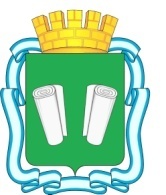 городская Дума городского округа Кинешма шестого созываРЕШЕНИЕот 31.10.2018 № 67/433Об утверждении Прогнозного плана (программы) приватизации муниципального имущества городского округа Кинешма на 2019 год	В соответствии с Федеральным законом от 21.12.2001 № 178-ФЗ «О приватизации государственного и муниципального имущества»; Федеральным законом от 06.10.2003 № 131-ФЗ «Об общих принципах организации местного самоуправления в Российской Федерации», Положением о порядке управления и распоряжения имуществом, находящимся в собственности городского округа Кинешма, утвержденного решением городской Думы городского округа Кинешма от 25.07.2018 № 64/412, Уставом муниципального образования «Городской округ Кинешма»,городская Дума городского округа Кинешма решила:1. Утвердить Прогнозный план (программу) приватизации муниципального имущества городского округа Кинешма на 2019 год согласно Приложению к настоящему Решению.	2. Опубликовать настоящее решение в «Вестнике органов местного самоуправления городского округа Кинешма» и разместить на официальном сайте администрации городского округа Кинешма в сети «Интернет».	3. Настоящее решение вступает в силу после его официального опубликования.4. Контроль за исполнением настоящего решения возложить на постоянную комиссию по законности, обеспечению безопасности и местному самоуправлению городской Думы городского округа Кинешма (Коновалов А.П.) и на заместителя главы администрации городского округа Кинешма (Юрышев А.Д.)Исполняющий обязанности                             Председатель городской Думыглавы городского округа Кинешма               городского округа Кинешма_______________ А.В. Пахолков                     ________________М.А. БатинПриложение крешению городской Думы городского округа Кинешмыот 31.10.2018  № 67/433 ПРОГНОЗНЫЙ ПЛАН (ПРОГРАММА) ПРИВАТИЗАЦИИ МУНИЦИПАЛЬНОГО ИМУЩЕСТВА ГОРОДСКОГО ОКРУГА КИНЕШМА НА 2019 год№п/пХарактеристика муниципального имуществаСпособы приватизации1.Здание – мастерская с гаражом, назначение: нежилое здание, 1- этажный (подземных этажей - 0), общая площадь 226,3 кв.м., лит. В,Г, адрес (местонахождение) объекта: Ивановская область, г. Кинешма, ул. Кирпичная, д. 5, совместно с земельным участком по адресу: Ивановская область, г. Кинешма, ул. Кирпичная, д. 5, кадастровый номер 37:25:040611:412, площадью 573+/-8 кв.м., из земель населенных пунктов, разрешенное использование: размещение нежилого здания.АУКЦИОН2.Здание – Детский дом, назначение: нежилое, 1-этажный (подземных этажей-1), общая площадь 1417,3 кв.м, лит. Б, адрес объекта: Ивановская область, г. Кинешма, ул. Кирпичная, д. 5, совместно с земельным участком по адресу: Ивановская область, г. Кинешма, ул. Кирпичная, д. 5, кадастровый номер 37:25:000000:135, площадью , из земель населенных пунктов, разрешенное использование: для размещения нежилого здания.АУКЦИОН3.Клуб, назначение: нежилое здание, площадь 1 561,5 кв.м, количество этажей: 1, кадастровый (условный) номер 37:25:010301:6, адрес объекта: Ивановская область, г. Кинешма, ул. Социалистическая, д. 54А, совместно с земельным участком по адресу: Ивановская область, г. Кинешма, ул. Социалистическая, д. 54А, кадастровый номер 37:25:010301:1, площадью 5752 кв. м, из земель населенных пунктов, разрешенное использование: размещение здания клуба. Здание клуб обременено обязательством по охране недвижимого памятника истории и культуры. Собственник обязуется принимать меры к обеспечению сохранности памятника истории и культуры, содержать территорию памятника в благоустроенном состоянии, не допускать использование ее под новое строительство, не производить пристроек и не вести земляных работ без разрешения Госоргана, допускать представителей Госоргана для контроля, извещать их о всяком повреждении, аварии, своевременно принимать меры по предотвращению дальнейшего разрушения памятника. Не использовать памятник под склады и производство огнеопасных материалов, содержать имущество памятника в надлежащем санитарном, противопожарном и техническом порядке.АУКЦИОН4.Здание – прачечная, назначение: нежилое, площадь общая – 837,50 кв. м., литер – Б, этажность – 2, подземная этажность – 0, адрес объекта: Ивановская область, г. Кинешма, ул. им. М. Горького, д. 129  совместно    с земельным участком, по адресу: Ивановская область, г. Кинешма, ул. им. М. Горького, д. 129, кадастровый номер 37:25:020304:55, общей площадью 1171±12 кв. м., из земель  населенных пунктов, разрешенное использование: размещение нежилого здания - прачечная.АУКЦИОН5.Помещение, назначение: нежилое, этаж № 2, площадь 200,6 кв.м., кадастровый номер 37:25:020305:437, адрес объекта: Ивановская область,  г. Кинешма,  ул. им. Островского, д. 6, пом. 1005.АУКЦИОН6.Помещение № 1002, назначение: нежилое, общая площадь 83,3 кв.м., этаж 1, номера на поэтажном плане 1002, адрес объекта: Ивановская область, г. Кинешма, ул. Маршала Василевского, д. 29-А.АУКЦИОН7.Здание трансформаторного пункта, назначение: нежилое, площадь общая – 32 кв.м, литер – Б5, этажность – 2, кадастровый (условный) номер 37:25:020160:10, адрес (местоположение): Ивановская область, г. Кинешма, ул. Красный Химик, д. 7А, совместно с земельным участком, кадастровый номер 37:25:020160:21, площадью 46+/-2 кв. м, из земель населенных пунктов, разрешенное использование: коммунальное обслуживание по адресу: Ивановская область, г. Кинешма, ул. Красный Химик, д. 7А.АУКЦИОН8.Помещение, назначение: нежилое, общая площадь 216,5 кв.м, этаж 1, номера на поэтажном плане с 1 по 14, адрес объекта: Ивановская область, г. Кинешма, ул. Наволокская, д. 1-А.АУКЦИОН9.ПРИВАТИЗАЦИЯ ЕДИНЫМ ЛОТОМ1. Здание - спальный павильон, назначение: нежилое, 2- этажный (подземных этажей - 0), общая площадь 511,8 кв.м, лит. Б, кадастровый (условный) номер: 37-37-03/046/2012-491, адрес (местонахождение): Ивановская область, Заволжский район, собственность: № 37-37-03/03/046/2012-491от 22.05.2012.  2. Здание – спальный павильон, назначение: нежилое, 2- этажный (подземных этажей - 0), общая площадь 514,2 кв.м, лит. Б1, кадастровый (условный) номер: 37-37-03/046/2012-470, адрес (местонахождение): Ивановская область, Заволжский район, собственность:  №  37-37-03/046/2012-470 от 22.05.2012.3. Здание – летний спальный павильон, назначение: нежилое, 1- этажный (подземных этажей - 0), общая площадь 95,1 кв.м, лит. Б2, кадастровый (условный) номер: 37-37-03/031/2012-473, адрес (местонахождение): Ивановская область, Заволжский район, собственность:  №  37-37-03/031/2012-473 от 22.05.2012.4. Здание – летний спальный павильон, назначение: нежилое, 1 – этажный (подземных этажей- 0), общая площадь 93,7 кв.м, лит. Б3, кадастровый (условный) номер: 37-37-03/031/2012-474, адрес (местонахождение): Ивановская область, Заволжский район, собственность: № 37-37-03/031/2012-474 от 22.05.2012.5. Здание – летний спальный павильон, назначение: нежилое, 1 – этажный (подземных этажей - 0), общая площадь 94,1 кв.м, лит. Б4, кадастровый (условный) номер: 37-37-03/031/2012-475, адрес (местонахождение): Ивановская область, Заволжский район, собственность:  №  37-37-03/031/2012-475 от 22.05.2012.6. Здание – летний спальный павильон, назначение: нежилое, 1 – этажный (подземных этажей - 0), общая площадь 94 кв.м, лит. Б5, кадастровый (условный) номер: 37-37-03/031/2012-489, адрес (местонахождение): Ивановская область, Заволжский район, собственность:  №  37-37-03/031/2012-489 от 23.05.2012.7. Здание – столовая, назначение: нежилое, 2 – этажный (подземных этажей - 1), общая площадь 801 кв.м, лит. Б6, кадастровый (условный) номер: 37-37-03/031/2012-503, адрес (местонахождение): Ивановская область, Заволжский район, собственность:  №  37-37-03/031/2012-503 от 24.05.2012.8. Здание – танцплощадка, назначение: нежилое, 1 – этажный (подземных этажей-0), общая площадь 218,2 кв.м, лит. Б7, кадастровый (условный) номер: 37-37-03/031/2012-504, адрес (местонахождение): Ивановская область, Заволжский район, собственность:  №  37-37-03/031/2012-504 от 24.05.2012.9. Здание – туалет, назначение: нежилое, 1 – этажный (подземных этажей - 0), общая площадь 31,3 кв.м, лит. Б8, кадастровый (условный) номер: 37-37-03/031/2012-505, адрес (местонахождение): Ивановская область, Заволжский район, собственность:  №  37-37-03/031/2012-505 от 24.05.2012.10. Здание – умывальник, назначение: нежилое, 1 – этажный (подземных этажей-0), общая площадь 22,7 кв.м, лит. Б9, кадастровый (условный) номер: 37-37-03/046/2012-470, адрес (местонахождение): Ивановская область, Заволжский район, собственность:  №  37-37-03/031/2012-507 от 24.05.2012.11. Здание – сторожка, назначение: нежилое, 1 – этажный (подземных этажей - 0), общая площадь 5,6 кв.м, лит. Б10, кадастровый (условный) номер: 37-37-03/031/2012-508, адрес (местонахождение): Ивановская область, Заволжский район, собственность:  №  37-37-03/031/2012-508 от 24.05.2012.12. Здание – склад, назначение: нежилое, 1 – этажный (подземных этажей - 0), общая площадь 56,9 кв.м, лит. Б11, кадастровый (условный) номер: 37-37-03/031/2012-511, адрес (местонахождение): Ивановская область, Заволжский район, собственность:  №  37-37-03/031/2012-511 от 24.05.2012.13. Здание – дом обслуживающего персонала, назначение: нежилое, 1 – этажный (подземных этажей - 0), общая площадь 68,3 кв.м, лит. Б12, кадастровый (условный) номер: 37-37-03/046/2012-470, адрес (местонахождение): Ивановская область, Заволжский район, собственность:  №  37-37-03/031/2012-522 от 25.05.2012.14. Здание – баня, назначение: нежилое, 1 – этажный (подземных этажей-0), общая площадь 126,2 кв.м, лит. Б13, кадастровый (условный) номер: 37-37-03/031/2012-475, адрес (местонахождение): Ивановская область, Заволжский район, собственность:  №  37-37-03/031/2012-475 от 22.05.2012.15. Сооружение - водонапорная башня, назначение: водонапорная башня, общая площадь 7,8 кв.м, лит. II, адрес объекта: Ивановская область, Заволжский район совместно с земельным участком из земель населенных пунктов по адресу: Ивановская область, Заволжский район, кадастровый номер 37:04:030238:6,  площадью 39147 кв.м, из земель населенных пунктов, разрешенное использование: для размещения и эксплуатации пионерского лагеря «Сокол».АУКЦИОН10.Электросетевой комплекс № 6, назначение: сооружения электроэнергетики, протяженность 6412 м, кадастровый (условный) номер 37625:000000:588, адрес (местонахождение) объекта: Российская Федерация, Ивановская область, г. Кинешма, ул. Аристарха Макарова, ул. Кирпичная, ул. Пучежская, ул. Верхне-Устиновская, ул. Восточная, ул. Рыжова. Электросетевой комплекс № 6.АУКЦИОН11.Электросетевой комплекс № 7, назначение: сооружения электроэнергетики, протяженность 3200 м, кадастровый (условный) номер 37:25:000000:589, адрес (местонахождение) объекта: Российская Федерация, Ивановская область, г. Кинешма, ул. Аристарха Макарова, ул. Пионерская, ул. Карла Либкнехта, ул. Красногорская, ул. Веснина. Электросетевой комплекс № 7.АУКЦИОН12.Электросетевой комплекс № 8, назначение: сооружения электроэнергетики, протяженность 4740 м, кадастровый (условный) номер 37:25:000000:565, адрес (местонахождение) объекта: Российская Федерация, Ивановская область, г. Кинешма, ул. Высоковольтная, ул. Красный Химик, ул. Котовского, ул. Ермака, ул. Бекренева, ул. Красный Металлист, ул. Спортивная, ул. Ивана Виноградова. Электросетевой комплекс № 8.АУКЦИОН13.Электросетевой комплекс № 9, назначение: сооружения электроэнергетики, протяженность 3339 м, кадастровый (условный) номер 37:25:000000:590, адрес (местонахождение) объекта: Российская Федерация, Ивановская область, г. Кинешма, ул. Аристарха Макарова, ул. Красногорская, ул. Ломоносова, ул. Нагорная, ул. 2-я Нагорная, ул. Кутузова. Электросетей комплекс № 9.АУКЦИОН14.Электросетевой комплекс № 10, назначение: сооружения электроэнергетики, протяженность 6542 м, кадастровый (условный) номер 37:25:000000:586, адрес (местонахождение) объекта: Российская Федерация, Ивановская область, г. Кинешма, ул. Наволокская, ул. Григория Королева, ул. 50-летия Комсомола, ул. им. Менделеева, ул. Красноветкинская, ул. Воеводы Боборыкина, ул. Краснофлотская, ул. Алексеевская, ул. Баумана, ул. Правды, ул. Дунаевского, ул. Декабристов, ул. Анри Барбюса, ул. Советская, ул. им. Ленина, ул. им. М. Горького. Электросетевой комплекс № 10.АУКЦИОН15.Электросетевой комплекс № 11, назначение: сооружения электроэнергетики, протяженность 6103 м, кадастровый (условный) номер 37:25:000000:584, адрес (местонахождение) объекта: Российская Федерация, Ивановская область, г. Кинешма, ул. Гагарина, ул. Щорса, ул. Правды, ул. Ванцетти, ул. им. Юрия Горохова, ул. Шуйская, ул. 2-я Шуйская, ул. им. Менделеева. Электросетевой комплекс № 11.АУКЦИОН16.Электросетевой комплекс № 12, назначение: сооружения электроэнергетики, протяженность 2950 м, кадастровый (условный) номер 37:25:000000:587, адрес (местонахождение) объекта: Российская Федерация, Ивановская область, г. Кинешма, ул. Веснина, ул. Рыжова. Электросетевой комплекс № 12.АУКЦИОН17.Электросетевой комплекс № 13, назначение: сооружения электроэнергетики, протяженность 3372 м, кадастровый (условный) номер 37:00:000000:73, адрес (местонахождение) объекта: Российская Федерация, Ивановская область, г. Кинешма, ул. Устининская, ул. Индустриальная, ул. Сосновая, пер. Устининский. Электросетевой комплекс № 13.АУКЦИОН18.Электросетевой комплекс № 14, назначение: сооружения электроэнергетики, протяженность 994 м, кадастровый (условный) номер 37:25:000000:566, адрес (местонахождение) объекта: Российская Федерация, Ивановская область, г. Кинешма, ул. Аристарха Макарова, пос. Красноволжец. Электросетевой комплекс № 14.АУКЦИОН19.Сооружение – электрические кабельные сети 6КВ, КТПГ1, КТПГ2, назначение: сооружения, протяженность 1420 м, кадастровый номер 37:25:000000:635, адрес объекта: Ивановская область, г. Кинешма, стадион СК «Волжанин».АУКЦИОН20.Сооружение – электрические кабельные сети 0,4 кВ, назначение: сооружения, протяженность 2173 м, кадастровый номер 37:25:000000:702, адрес объекта: Ивановская область, г. Кинешма, ул. Завокзальная.АУКЦИОН21.Здание, назначение: нежилое, 1- этажный (подземных этажей-0), площадь общая – 388,1 кв. м., литер – В, адрес объекта: Ивановская область, г. Кинешма, ул. им. Ленина, д. 26а  совместно    с земельным участком, по адресу: Ивановская область, г. Кинешма, ул. им. Ленина, д. 26а, кадастровый номер 37:25:020314:149, общей площадью 1087±12 кв. м., из земель  населенных пунктов, разрешенное использование: размещение нежилого здания.АУКЦИОН22.Помещение, назначение: нежилое, общая площадь , этаж подвал, номера  на поэтажном плане 1-16 включительно, адрес объекта: Ивановская область, г. Кинешма, ул. им. Ленина, д. 7.АУКЦИОН23.Помещение № 1002, назначение: нежилое, этаж № подвал, общая площадь 203,0 кв.м, адрес объекта: Ивановская область, г. Кинешма, ул. им. Менделеева, д. 3.АУКЦИОН